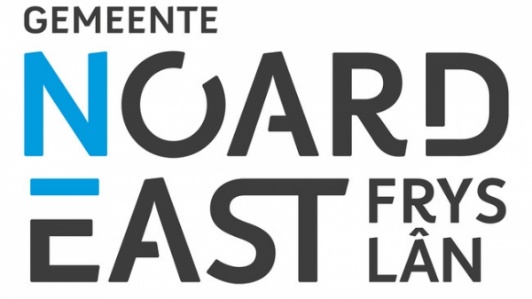 Aanvraagformulier ontheffing Tijdelijke wet maatregelen COVID-19
Na het volledig invullen van dit formulier kan dit ondertekend worden ingediend bij de burgemeester van Noardeast-Fryslân, via info@noardeast-fryslan.nl. Vermeld hierbij ‘aanvraag ontheffing Twm’. Uw aanvraag wordt zo snel als mogelijk beoordeeld, waarbij advies wordt ingewonnen bij GGD Fryslân. Aan het aanvragen van deze ontheffing zijn de volgende kosten verbonden, ook als uw aanvraag wordt geweigerd: €87,00 (in 2021 €115,00).Uw gegevensNaam persoon of bedrijf:	BSN of KVK-nummer:	Adres:				Postcode en woonplaats:	E-mailadres:			Telefoonnummer:		Waarvoor wilt u een ontheffing aanvragen?	Regels/ verbod rondom groepsvorming (Artikel 58g Wet publieke gezondheid, Wpg)
	Regels/ verbod rondom de openstelling van een publieke plaats (Artikel 58g Wpg)
	Regels/ verbod rondom het organiseren van evenementen (Artikel 58h Wpg)Waarom kan het niet plaatsvinden binnen de huidige maatregelen?Voor welke locatie is de ontheffing bestemd (zo concreet mogelijk)? Welke activiteiten zullen er worden verricht? Waarom is er sprake van een bijzondere en unieke situatie? Alleen voor uitzonderlijke, bijzondere en concrete situaties wordt een ontheffing verleend. Wanneer is de activiteit? Datum: 		
Start- tijdstip: 		
Einde- tijdstip: 	Hoeveel mensen zullen er (gelijktijdig) aanwezig zijn?Welke maatregelen zullen er getroffen worden om de veilige afstand te kunnen waarborgen of andere maatregelen die genomen zijn om het risico op besmettingen te minimaliseren?Door ondertekening van dit formulier verklaart u dat u op de hoogte bent van de kosten en procedure behorende bij deze aanvraag.  Plaats			Datum			Ondertekening	Tekst afkomstig van onze website:Ontheffing Tijdelijke wet maatregelen covid-19Vanaf 1 december 2020 geldt de Tijdelijke wet maatregelen COVID-19 (Twm); de ‘coronawet’. Hierin staan landelijke maatregelen tegen corona. Het is mogelijk om voor bijzondere gevallen een ontheffing van de coronamaatregelen aan te vragen bij de burgemeester. 
Waarvoor kan een ontheffing worden aangevraagd?Een ontheffing kan alleen worden aangevraagd voor een heel bijzonder en concreet geval. De minister geeft in een toelichting op de wet aan dat u hierbij kunt denken aan bruiloften, uitvaarten, het uitreiken van koninklijke onderscheidingen, herdenkingen en jubilea. De ontheffing kan alleen betrekking hebben op de regels over groepsvorming, de openstelling van publieke plaatsen en evenementen. Voor de veilige-afstandsregel (op dit moment 1,5 meter) kan de burgemeester geen ontheffing verlenen.Aanvragen en vervolgU vraagt een ontheffing op grond van de Twm aan via het formulier onder aan deze pagina. Vul dit formulier volledig in, onderteken het en mail deze naar info@noardeast-fryslan.nl onder vermelding van ‘aanvraag ontheffing Twm’.De aanvraag wordt vervolgens getoetst aan de huidige maatregelen. Ook wanneer de activiteit bijvoorbeeld pas over een paar maanden gaat plaatsvinden. Bij de beoordeling van de aanvraag wordt de concrete bijzondere situatie afgewogen tegen het belang van het bestrijden van het virus. De burgemeester verleent geen ontheffing als het belang van de bestrijding van de epidemie in het geding is. Voordat de burgemeester een beslissing neemt omtrent de verlening van een ontheffing vraagt hij advies aan GGD Fryslân.KostenHet in behandeling nemen van deze aanvraag kost € 87,00. In 2021 wordt dit € 115,00. Let op: ook als uw aanvraag wordt geweigerd, bent u dit bedrag verschuldigd. Goed om te wetenDeze ontheffing is niet bedoeld om uitgezonderd te worden van de mondkapjesplicht die per 1 december geldt. Als u wilt weten of u daarvoor in aanmerking komt en hoe u dat aantoonbaar kunt maken, verwijzen wij u door naar deze website van de Rijksoverheid.